Australian Capital TerritoryGaming Machine Approval 2024 (No 2)Notifiable instrument NI2024–89made under the Gaming Machine Act 2004, section 69 (Approval of gaming machines and peripheral equipment)1	Name of instrumentThis instrument is the Gaming Machine Approval 2024 (No 2).2	Commencement This instrument commences the day after the date of notification.ApprovalI approve the gaming machine(s) described in the attached Schedule to this instrument.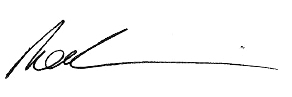 Andrew NowlanDelegateACT Gambling and Racing Commission12 January 2024For further information please contact the approved supplier.Ainsworth Game Technology LimitedAinsworth Game Technology LimitedSubject: Updated Base and regression tested gamesSubject: Updated Base and regression tested gamesApproved Base Software:NXSDZ013Previously approved games regression tested with the above supporting software:Previously approved games regression tested with the above supporting software:Grand Fortune Wild Eyes44.HDG36Grand Fortune Ancient Temple44.HDG37Grand Fortune Year of the Rabbit44.HDG38Grand Fortune Fortune Bull44.HDG39Oriental Gongs Dragon44.HDG40Oriental Gongs Phoenix44.HDG41Grand Fortune Lotus Riches44.HDG42Oriental Gongs Lion44.HDG43Grand Fortune Emperor’s Riches44.HDG44Lucky Stars Deluxe Double Chance44.DG133Lucky Stars Deluxe Blazin’ Hot44.DG134Lucky Stars Deluxe Hearts On Fire44.DG135Grand Fortune Wild Eyes Gold44.DG136Grand Fortune Year of the Rabbit Gold44.DG137Oriental Gongs Dragon Gold44.DG139Oriental Gongs Phoenix Gold44.DG140Oriental Gongs Lion Gold44.DG141Grand Fortune Fortune Bull Gold44.DG142Grand Fortune Emperor’s Riches Gold44.DG143Application Reference Number44-A1446/S01Aristocrat Technologies Australia Pty LtdAristocrat Technologies Australia Pty LtdSubject: Alternative hardwareSubject: Alternative hardwareDevice Name:Blank Coin EntryApplication Reference Number:01-A2481/S01Aristocrat Technologies Australia Pty LtdAristocrat Technologies Australia Pty LtdSubject: New gaming machine gameSubject: New gaming machine gameGame Name:Mighty Genie – Dragon’s WishSpecification Number:1.DG169Application Reference Number:01-A2482/S01IGT (Australia) Pty LtdIGT (Australia) Pty LtdSubject: Updated Supporting SoftwareSubject: Updated Supporting SoftwareProgram Identifier: UP010702Platform/ Cabinet Details: Crystal Dual 27 AustraliaCrystal Curve AustraliaPeak32 AustraliaPeak27 AustraliaPeakCurve49Previously approved games regression tested with the above supporting software and platforms:Previously approved games regression tested with the above supporting software and platforms:Lucky Gong Cash Mystical Emperor Dual18.DG130Application Reference Number:18-A6173/S01IGT (Australia) Pty LtdIGT (Australia) Pty LtdSubject: Updated Lock KitSubject: Updated Lock KitDevice Name:CW Lock Up Kit (Peak Cabinets)Platform/ Cabinet Details: Peak27 AustraliaPeakCurve49Application Reference Number:18-A1392/S01 & 18-A1393/S01IGT (Australia) Pty LtdIGT (Australia) Pty LtdSubject: New platformSubject: New platformPlatform:PeakCurve49 (PC49)Application Reference Number:18-A1384/S01LNW Gaming ANZ Pty LtdLNW Gaming ANZ Pty LtdSubject: Alternate Gaming Machine HardwareSubject: Alternate Gaming Machine HardwareDevice Name:Audio AmplifierDescription:Sonic MBA LNW PN: PCA1586882-0-0Part Number:1576323-VARApplication Reference Number:35-A1514/S01